Sandwich Middle and High School PTSA General Meeting Minutes5/2/2023Attendance: Diane Gallagher, Daisy Lemoi, Tiphany Hersey, Kristin Sareault, Jeanine Cappuccino, Jim Mulcahy, Monila Junkins, Laurie Tompkins, Barb Noble (note taker) Call Meeting to Order – 7pmGrants Approved Since Last Meeting	$300 to bus 6th graders to orientation	Up to $125 for chips and water for senior field day	Up to $150 for plants for stadium and plantersNew Grants	7th grade art grant “Change the Subjec” t-shirts presented by Ms. Cappuccino.  Motion made to grant up to $400 for the project; Motion passed.  Sandwich For All requested up to $500 to help pay to extend the license for Race to be Human for one year; funding will be found through the Superintendent’s officePrincipal Report	AP Exams occurring for 2 weeks as well as MCAS – 388 AP exams given this year which is a record number	AP Latin can be combined with a Latin 4 class or taken as an independent study	MCAS testing – 7th May 11th and 12th; 10 Math May 16 and 17; 8th grade Math May 18th and 19th; 	10th grade Biology – June 6 and 7; MCAS make ups June 8th	Finals begin June 8th and half days on 9th, 12th, and 13th		Middle School Awards and Promotion June 13th	Spring Band concert – May 11th	Spring Choral concert – May 18th	National Art Society induction – May 25th	Senior’s Finals – May 15 – 19	Prom May 27th (Heritage 4:15)	Senior Week May 29 – June 2; June 3 graduation 10am	Senior Awards June 1st	High School Awards Night – Week of June 5th	Senior Breakfast by PTSAPresident’s ReportFinancial Report – Treasurer	See BelowElections – uncontested	President – Kristin Sareault	VP – Tiphany Hersey and Monila Junkins	Secretary – Barb Noble	Treasurer – Maya Carpenter	Middle School Representative -  Abby Colley	Donna Rockwell with continue with Middle School Snack ShackDaisy Lamoi will take on 8th grade dances and will help try to find someone to do the 7th grade dances.	Motion to approve the board made; motion passedBylaws – amendments for approvalAdd Middle School guardian representative  added to Executive Board membershipAdd Senior Award Committee to list of standing committeesMotion made to accept the new amendments; motion passedSenior AwardCommittee met and chose the top three award winners; a total of 16 applications submitted; the committee will send personalized notes to those not chosenAfter Prom Committee ReportBegins at 8:30; vendors all set and will be a surprise; tickets for prom go on sale next week; prizes and gift cards still needed for after prom; weekly shout outs to After Prom sponsors; Consignment Event/Fall Dress Sale	TBAChair Raffle	For next year fundraiser for After Prom funds; work with art department and Mr. DobbinsEnd of Year Activities/Expenses	No Grant Request yet Expecting request for senior breakfast (doughnuts and bananas and juice boxes) and water bottles for actual graduationAnnouncments	Next General Meeting – October 3rd at 7pmAdditional Agenda Items	Need to discuss 5K at next meetingAdjournment – 8:35pm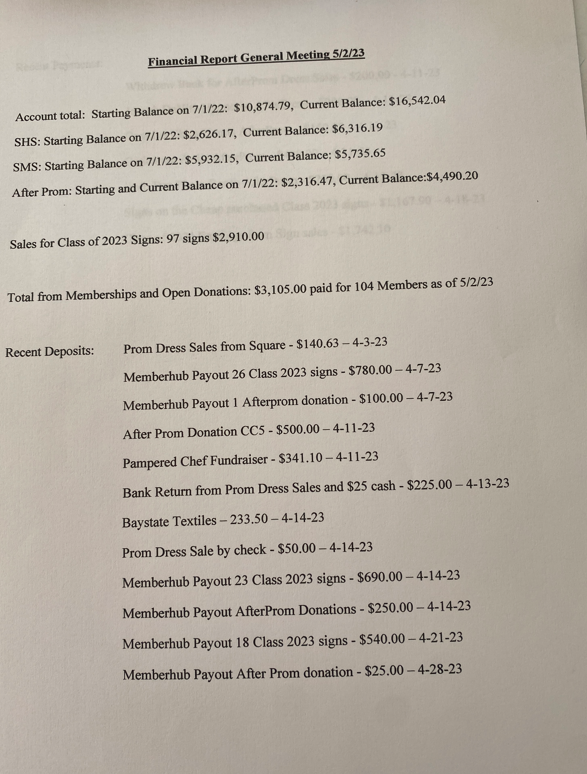 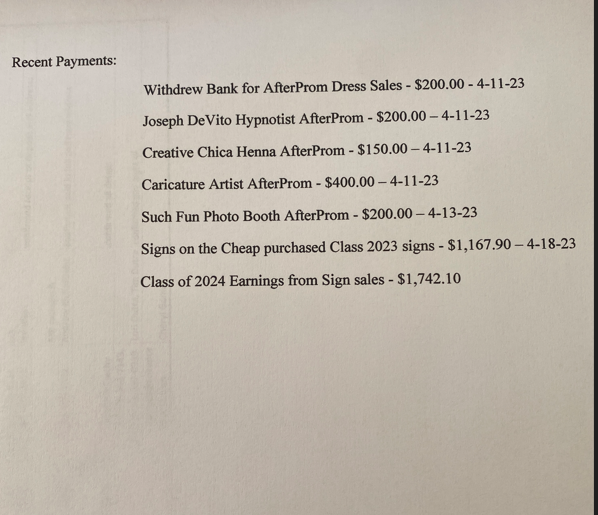 